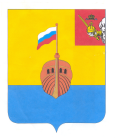 РЕВИЗИОННАЯ КОМИССИЯ ВЫТЕГОРСКОГО МУНИЦИПАЛЬНОГО РАЙОНА162900, Вологодская область, г. Вытегра, пр. Ленина, д.68тел. (81746)  2-22-03,  факс (81746) ______,       e-mail: revkom@vytegra-adm.ruЗАКЛЮЧЕНИЕна отчет об исполнении бюджета Муниципального образования «Город Вытегра»  за 1 полугодие 2019 года02.08.2019 г.                                                                                                                   г. Вытегра   Заключение Ревизионной комиссии Вытегорского муниципального района к отчету об исполнении бюджета Муниципального образования «Город Вытегра» (далее – бюджет МО)  за 1 полугодие 2019 года подготовлено в соответствии с требованиями Бюджетного кодекса Российской Федерации, Положения о Ревизионной комиссии Вытегорского муниципального района.Анализ поступлений и фактического расходования бюджетных средств произведён по данным  отчёта об исполнении бюджета МО за 1 полугодие 2019 года, утвержденного постановлением Администрации МО «Город Вытегра» 02.08.2019 г. № 233 «Об исполнении бюджета муниципального образования «Город Вытегра» за 1 полугодие 2019 года». Бюджет МО на 2019 год утверждён решением Городского Совета муниципального образования «Город Вытегра» (далее – Совет) от 17.12.2018 года № 93 «О бюджете муниципального образования «Город Вытегра» на 2019 год и плановый период 2020 и 2021 годов» по доходам и расходам в сумме 60802,9 тыс. рублей. Бюджет принят без дефицита. В течение отчетного периода 2019 года в первоначально утвержденные показатели  бюджета внесены изменения ( решения Городского Совета от 28.02.2019 № 103, от 30.04.2019 № 109, от 30.05.2019 № 112, от 18.06.2019 № 114). Исполнение основных характеристик бюджета МОЗа 1 полугодие 2019 года в решение Городского Совета от 17.12.2018 года № 93 «О бюджете муниципального образования «Город Вытегра» на 2019 год и плановый период 2020 и 2021 годов» внесены изменения. В результате внесенных изменений плановый объем доходов составил 130281,5 тыс.рублей (+69478,6 тыс.рублей или в 2,1 раза), плановые показатели расходов бюджета возросли на 70561,8 тыс.рублей или в 2,16 раза и составили 131364,7 тыс.рублей. В результате изменений основные плановые и фактические показатели бюджета МО  следующие:       За отчетный период 2019 года в доход бюджета МО поступило 26427,5 тыс. рублей, что составило 20,3 % от годового прогнозного плана  и 166,9 % к исполнению аналогичного периода 2018 года. Расходы исполнены на 17,2 % от годовых значений, и составили 22602,3 тыс. рублей (171,9 % к исполнению аналогичного периода 2018 года).Поступления налоговых и неналоговых доходов составили  13882,7 тыс. рублей или 39,6 % от годового уточнённого плана. По сравнению с данными аналогичного периода 2018 года произошел рост поступления налоговых и неналоговых доходов на 1497,6 тыс. рублей (+12,1 %). По итогам отчетного периода 2019 года профицит бюджета МО составил 3825,2 тыс. рублей.Доходы бюджета МОАнализ исполнения доходной части  бюджета МО  по состоянию на 1 июля 2019 года в сравнении с аналогичным периодом 2018 года представлен в Приложении 1 к Заключению и в таблице: тыс. рублейДоходная часть  бюджета МО за 1 полугодие 2019 года исполнена в сумме 26427,5 тыс. рублей, что составляет 20,3 % годового плана. Поступление налоговых и неналоговых доходов составило 13882,7 тыс.рублей  или 39,6 % от годовых показателей и 52,5 % в общем объеме поступивших доходов. Налоговые доходы поступили в сумме 12066,0 тыс.рублей, что составило 38,7 процента от годового плана и 111,3 % к аналогичному периоду 2018 года. Объем налоговых поступлений составил 86,9 % от поступлений налоговых и неналоговых доходов. Объем неналоговых доходов в 1 полугодии 2019 года составил 1816,7 тыс.рублей, или 46,6 % плановых назначений и 117,6 % к уровню прошлого года.Анализ поступления доходов  бюджета МО по группам доходов по состоянию на 1 июля 2019 года представлен в Приложении 1 к Заключению.Налоговые доходы:-налог на доходы физических лиц исполнен на 48,2 % годовых назначений и составил 10008,4 тыс.рублей (рост по сравнению с аналогичным периодом 2018 года на 13,6 % или на 1195,5 тыс.рублей);-исполнение по налогам на товары (работы, услуги), реализуемые на территории РФ составило 50,1 % плановых назначений или 723,8 тыс.рублей (больше на 188,4 тыс.рублей аналогичного периода 2018 года);-единый сельскохозяйственный налог в 1 полугодии в бюджет не поступал (план – 7,0 тыс.рублей).-налог на имущество поступил в сумме 1333,7 тыс.рублей (исполнение 14,9 % годовых назначений), из них налог на имущество физических лиц – 480,3 тыс.рублей (исполнение 7,9 %), земельный налог – 853,4 тыс.рублей (исполнение 29,3 %). В общей сумме земельного налога 703,9 тыс.рублей поступило от организаций (исполнение 39,0 % годовых назначений, 149,5 тыс.рублей поступило налогов от физических лиц ( 13,5 % от плановых годовых назначений). По сравнению с отчетным периодом прошлого 2018  года  сокращение поступлений налога на имущество составило   10,3 %;-государственная пошлина не поступала.-в бюджет поступила задолженность и перерасчеты по отмененным налогам, сборам и иным обязательным платежам в сумме 0,1 тыс.рублей.Неналоговые доходы:-доходы от использования имущества, находящегося в государственной и муниципальной собственности поступили в сумме 1694,6 тыс.рублей или 49,2 % годовых назначений. Поступило на 32,1 % или на 412,2 тыс.рублей больше уровня прошлого года: доходы, получаемые в виде арендной платы за земельные участки – 1062,8 тыс.рублей (исполнение 61,2 %). По сравнению с аналогичным периодом прошлого года рост на 467,1 тыс.рублей (+78,4 %).доходы от сдачи в аренду имущества – 157,1 тыс.рублей (исполнение 31,2 %), сокращение к уровню 2018 года – 47,0 тыс.рублей ( -23 %).прочие доходы от использования имущества – 474,7 тыс.рублей (исполнение 39,6 %). Снижение объема поступлений по сравнению с прошлым годом на 7,9 тыс.рублей или на 1,6 %.- доходы от продажи материальных и нематериальных активов (продажа земельных участков) составили 122,1 тыс.рублей, или 26,7 % годовых назначений (48,5 % к уровню прошлого года).       Как показывает анализ, наиболее низкий процент исполнения плана по доходам сложился по налогу на имущество.  Причина – срок уплаты налогов наступит в 4 квартале. План по безвозмездным поступлениям за отчетный период 2019 года выполнен на 13,2 % от годовых назначений – 12544,8 тыс. рублей. За 1 полугодие 2019 года в бюджет МО поступили дотации на выравнивание бюджетной обеспеченности - в объеме 6667,4 тыс.рублей или 25,0 % годовых плановых назначений. Поступили  дотации на поддержку мер по обеспечению сбалансированности бюджета в сумме 5826,5 тыс.рублей или 62,4 % годовых назначений, дотации на выравнивание бюджетной обеспеченности 840,9 тыс.рублей или 50,0 % годовых плановых показателей.Субсидии поступили в объеме 5877,0 тыс.рублей или 94,9 % годовых назначений (субсидия на организацию уличного освещения 2211,1 тыс.рублей, субсидия на реализацию проекта народный бюджет 1491,8 тыс.рублей). Поступление субвенции в отчетный период составило 0,4 тыс.рублей или 100 % планового значения.Иные межбюджетные трансферты в бюджет МО за 1 полугодие 2019 года не поступили. Прочие безвозмездные поступления в 1 полугодии не поступали. Дефицит бюджета МО.       Решением Совета от 17.12.2018 года № 93 «О бюджете муниципального образования «Город Вытегра» на 2019 год и плановый период 2020 и 2021 года» бюджет МО был утвержден бездефицитным. В течение отчетного периода изменение в плановый объем дефицита внесено решением Городского Совета МО от 18.06.2019 № 114. Дефицит бюджета МО утвержден в объеме 1083,2 тыс.рублей, что составило 3,1 % от общего объема доходов без учета объема безвозмездных поступлений и поступлений налоговых доходов по дополнительным нормативам отчислений. Размер дефицита соответствует требованиям, установленным пунктом 3 статьи 92.1 Бюджетного кодекса РФ. Источниками финансирования дефицита бюджета являются остатки средств на счетах бюджета по состоянию на 01 01.2019 года.В результате исполнения  бюджета МО в 1 полугодии 2019 года сформировался профицит в объеме 3825,2 тыс.рублей. Источником внутреннего финансирования дефицита бюджета МО является изменение остатков денежных средств на счетах бюджета МО. Расходы бюджета МОРасходы бюджета МО за отчетный период составили 22602,3 тыс. рублей, исполнение – 17,2 % годовых назначений, а к уровню исполнения аналогичного периода 2018 года 171,9 %.Анализ исполнения расходной части бюджета МО по состоянию на 1 апреля 2019 года представлен в Приложении 2 к настоящему Заключению и в таблице:(тыс.руб.)По разделу 01 «Общегосударственные вопросы» - исполнение годового плана составило 43,9 %  или 4014,4 тыс. рублей. К аналогичному периоду прошлого года исполнение составило 112,3 %.  Доля расходов раздела в общих расходах бюджета составляет – 17,8 %.  В отчетном периоде 2019 года решением Городского Совета план финансирования раздела был увеличен на 469,2 тыс.рублей.    В отчетном периоде не финансировались расходы Резервного фонда. Информация об использовании средств фонда в составе отчета представлена.    Финансирование представительного органа муниципального образования сократилось по сравнению с прошлым годом на 37,8 тыс.рублей и  составило 113,0 тыс.рублей или 22,4 % годового плана, из них на оплату труда 112,5 тыс.рублей, на осуществление закупок товаров, работ и услуг 0,5 тыс.рублей.          На 46,3 % годового плана профинансированы расходы на содержание местной администрации – 3618,2 тыс.рублей. Расходы возросли по сравнению с аналогичным периодом прошлого года на 430,7 тыс.рублей ( +13,5 %). Финансирование направлено на оплату труда в сумме 2040,5 тыс.рублей (44,7 % плановых годовых назначений), на осуществление закупок товаров, работ и услуг 1334,8 тыс.рублей, на уплату налогов, сборов и иных платежей 19,0 тыс.рублей. Перечислены иные межбюджетные трансферты в районный бюджет на осуществление переданных полномочий 223,9 тыс.рублей.        Расходы на обеспечение деятельности финансовых, налоговых и таможенных органов и органов финансового (финансово-бюджетного) надзора составили 216,0 тыс.рублей (50,0 % годовых назначений). Произведено финансирование переданных на районный уровень полномочий.       Другие общегосударственные вопросы профинансированы на 19,7 % или 67,2 тыс.рублей, в том числе на исполнение судебных актов направлено 10,3 тыс.рублей, на землеустроительные работы 6,0 тыс.рублей, на уплату налогов, сборов и иных платежей 50,9 тыс.рублей.Расходы на оплату труда персоналу муниципальных органов за 1 полугодие 2019 года составили 2153,1 тыс.рублей, что составляет 42,9 % годовых назначений.По разделу 03 «Национальная безопасность и правоохранительная деятельность» финансирование в отчетном периоде 2019 г. составило 44,9 тыс.рублей в том числе на обеспечение защиты населения и территории от ЧС природного и техногенного характера, гражданскую оборону 44,9 тыс.рублей ( 22,5 % годовых показателей). Профинансировано круглосуточное дежурство на городском пляже спасателей.По разделу 04 «Национальная экономика» исполнение составило 2229,0 тыс. рублей или 8,9% годового плана. К аналогичному периоду прошлого года исполнение составило 202,7 %. Основную долю расходов составляют расходы на Дорожное хозяйство (дорожные фонды) – 1847,3 тыс. рублей ( их доля в разделе – 82,9 %). За отчетный период в Дорожный фонд поступило доходов – 1847,3 тыс.рублей, из них акцизов 723,8 тыс.рублей, налог на доходы физических лиц 1123,5 тыс.рублей. Информация об исполнении муниципального дорожного фонда за 1 полугодие 2019 года Администрацией МО представлена в составе пояснительной записки к отчету. В целом исполнение по подразделу 0409 составило 7,6 % к годовым назначениям, а к аналогичному периоду 2018 года исполнение составило 255,8 %.В отчетном периоде осуществлено финансирование содержания и ремонта дорог в сумме 1229,9 тыс.рублей, на разработку технического задания для ремонта дорог – 19,0 тыс.рублей, на капитальный ремонт асфальтового покрытия дорог 598,4 тыс.рублей.             Расходы подраздела 08 «Транспорт» за отчетный период составили 359,6 тыс.рублей или 61,5 % годовых назначений (финансирование социально-значимого городского автобусного маршрута).Произведены расходы в сумме 22,1 тыс.рублей по подразделу 0412 «Другие вопросы в области национальной экономики» (31,6 % годовых назначений), в том числе расходы на содержание и обслуживание муниципальной казны 2,4 тыс.рублей (электроэнергия на очистных сооружениях), организация работ по оценке в отношении земельных участков и объектов недвижимого имущества 19,7 тыс.рублей.По разделу 05 «Жилищно-коммунальное хозяйство» расходы исполнены на 14,4 % или 12829,8 тыс. рублей. По сравнению с аналогичным периодом прошлого года рост расходов составляет 158,3 %. Наименьший процент исполнения плановых показателей – 10,1 %  или 301,7 тыс.рублей имеют расходы по подразделу 0501 «Жилищное хозяйство».  В отчетный период 2019 года расходы направлены на -взносы в НО «Фонд капитального ремонта МКД ВО» - 192,4 тыс.рублей,-оплату услуг по совершению операций по ведению учета соцнайма – 39,0 тыс.рублей,-содержание и ремонт мест общего пользования – 14,9 тыс.рублей,-за услуги по снятию с учета граждан проживающих в муниципальном жилом фонде – 55,4 тыс.рублей.Исполнение по подразделу 0502 «Коммунальное хозяйство» составило 2269,8 тыс.рублей, что составило 21,6 % к годовому плану По сравнению с аналогичным периодом прошлого года рост расходов составил 1640,2 тыс.рублей.Профинансированы расходы на:-  погашение кредиторской задолженности 1052,6 тыс.рублей, -услуги по обслуживанию газово-распределительных установок – 239,5 тыс.рублей,-оплату услуг по проектным работам «Строительство очистных сооружений» - 30,0 тыс.рублей,- организация уличного освещения – 947,7 тыс.рублей. Расходы по подразделу 03 «Благоустройство» за 1 полугодие 2019 года составили 10258,3 тыс.рублей или 13,6 % годовых назначений и 334,9 % к уровню  2018 года. В отчетном периоде финансирование направлено:- на организацию уличного освещения 2397,1 тыс.рублей, -на капитальные вложения в объекты муниципальной собственности (разработка ПСД набережная р.Вытегра) 3680,0 тыс.рублей,-работы по набережной – 2174,0 тыс.рублей,-повышение уровня освещенности улично-дорожной сети – 996,4 тыс.рублей,- на содержание тротуаров и парковых зон – 939,1 тыс.рублей,-спиливание кустарников 1,5 тыс.рублей,-обследование воды и почвы, обработка территорий от клещей – 70,2 тыс.рублей.По разделу 07 «Образование» финансирование в отчетный период составило 81,9 тыс.рублей, или 50,0 % годовых назначений. Перечислены иные межбюджетные трансферты в районный бюджет на исполнение переданных полномочий в области молодежной политики. Исполнение расходов по разделу 08 «Культура, кинематография» за отчетный период 2019 года составило 47,3 % годовых плановых назначений или 2573,5 тыс. рублей (110,7 % к уровню прошлого года). Расходы направлены на -функционирование учреждения культуры (обеспечение выполнения муниципального задания) – 1497,8 тыс.рублей,- на финансирование переданных полномочий по библиотечному обслуживанию населения – 549,2 тыс.рублей. По разделу 10 «Социальная политика» финансирование (пенсионное обеспечение) произведено в сумме 133,9 тыс.рублей или 50 % годовых назначений.            По разделу 11 «Физическая культура и спорт»  финансирование в отчетный период составило 661,5 тыс.рублей или 41,7 % годовых назначений. По сравнению с аналогичным периодом 2018 года сокращение финансирования составило 72,3 %. Средства перечислены в районный бюджет на исполнение переданных полномочий.По разделу 12 «Средства массовой информации» финансирование в отчетном периоде произведено в сумме 33,4 тыс.рублей или 31,0 % годовых назначений.В отчетный период 2019 года наименьший процент исполнения годовых плановых назначений по расходам  получен по разделам:-03 ««Национальная безопасность и правоохранительная деятельность» - 6,1 %,-04 «Национальная экономика  - 8,9 %-05 ««Жилищно-коммунальное хозяйство» - 14,4 %.Выше среднего показателя профинансированы расходы по разделу-07 «Образование» - 50 %,-10 «Социальная политика» - 50 %.Анализ состояния дебиторской и кредиторской задолженности            Для анализа дебиторской и кредиторской задолженности Ревизионной комиссией была использована информация оперативного учета и отчетности  по состоянию на 01.07.2019 года (бухгалтерская отчетность ф. 0503169). В ходе исполнения решения Городского Совета муниципального образования «Город Вытегра» от 17.12.2018 года № 93 «О бюджете муниципального образования «Город Вытегра» на 2019 год и плановый период 2020 и 2021 годов» главным распорядителем бюджета МО допущено отвлечение бюджетных средств в дебиторскую задолженность.Согласно отчета дебиторская задолженность по бюджету МО (без расчетов с дебиторами по доходам, по бюджетным кредитам) в течение отчетного периода увеличилась на 4158,3 тыс.рублей и по состоянию на 01.07.2019 года составляет 6200,5 тыс. рублей.Состояние дебиторской задолженности на 01.07.2019 года характеризуется следующими данными:-задолженность по счету 120600000 «Расчеты по выданным авансам» составила 6073,1 тыс.рублей ( + 4171,2 тыс.рублей к началу года);-задолженность по счету 120800000 «Расчеты с подотчетными лицами» отсутствует; -задолженность по счету 120900000 «Расчеты по ущербу и иным доходам» составила 126,5 тыс.рублей (на начало года 126,5 тыс.рублей);-задолженность по счету 130300000 «Расчеты по платежам в бюджеты» составила 0,9 тыс.рублей (+0,9 тыс.рублей к началу года).По данным годового отчета об исполнении бюджета МО просроченная дебиторская задолженность на 01.01.2019 года составляла 3491,9 тыс.рублей. На 01.07.2019 просроченная дебиторская задолженность -2450,2 тыс.рублей. Сокращение на 1041,7 тыс.рублей, Просроченная задолженность сформировалась по счету 120500000 «Расчеты по доходам».Согласно сведений ф. 0503169 кредиторская задолженность (без учета внутренних долговых обязательств) по бюджетной деятельности за 1 полугодие 2019 года увеличилась на 17951,4 тыс. рублей и составила по состоянию на 01.07.2019 года 23141,7 тыс. рублей. Задолженность является текущей.Рост задолженности по сравнению с началом года связан с окончанием ремонтных работ на автодорогах, срок оплаты которых наступил в июле 2019 года. Сумма кредиторской задолженности составляет 17,8 % к общему запланированному годовому объему доходов МО «Город Вытегра».Состояние кредиторской задолженности на 01.07.2019 года характеризуется следующими данными:-задолженность по доходам (счет 120500000 «Расчеты по доходам») составила 2384,7 тыс.рублей (главный администратор доходов – Администрация муниципального образования «Город Вытегра»). Сокращение к началу года составил 223,7 тыс.рублей;  -задолженность перед подотчетными лицами (счет 120800000 «Расчеты с подотчетными лицами») отсутствует ( -0,5 тыс.рублей к началу года);-задолженность перед поставщиками и подрядчиками (счет 130200000 «Расчеты с поставщиками и подрядчиками») увеличилась на 18133,8 тыс.рублей и составила на конец отчетного периода 20621,7 тыс.рублей. -задолженность по платежам перед бюджетами (счет 130300000 «Расчеты по платежам в бюджеты») составила на конец отчетного периода 107,1 тыс.рублей, что на 13,6 тыс.рублей больше начала года.          -задолженность перед прочими кредиторами (счет 130400000 «Расчеты с прочими кредиторами») на конец отчетного периода составила 28,2 тыс.рублей ( рост на 28,2  тыс.рублей к началу года).По состоянию на 01.01.2019 года главными распорядителями бюджетных средств и муниципальными учреждениями было допущено образование просроченной кредиторской задолженности в сумме 1052,6 тыс.рублей.   По состоянию на 01.07.2019 года просроченная задолженность отсутствует. Выводы и предложения.        Отчет об исполнении бюджета муниципального образования «Город Вытегра» за 1 полугодие 2019 года Администрацией представлен в Городской Совет муниципального образования «Город Вытегра» в соответствии с Положением «О бюджетном процессе в муниципальном образовании «Город Вытегра», утвержденным решением Городского Совета муниципального образования «Город Вытегра»  от 27.12.2017 г.  № 44.     Согласно проведенного анализа исполнение бюджета МО на 01.07.2019 года по доходам составило 26427,5 тыс.рублей, по расходам 22602,3 тыс.рублей. В результате исполнения бюджета за 1 полугодие 2019 года сформировался профицит бюджета в сумме 3825,2 тыс.рублей.  Объем дебиторской задолженности на 01.07.2019 составил 6200,5 тыс.рублей, в том числе просроченной  2450,2 тыс.рублей. Объем кредиторской задолженности 23141,7 тыс.рублей. Кредиторская задолженность является текущей. Просроченная кредиторская задолженность отсутствует.     Ревизионная комиссия ВМР рекомендует:- отчет об исполнении бюджета МО за 1 полугодие 2019 года   к рассмотрению с учетом подготовленного анализа,-принять меры по ликвидации дебиторской задолженности, при необходимости организовать претензионную работу в соответствии с условиями заключенных муниципальных контрактов и договоров,-во избежание рисков возникновения неэффективных бюджетных расходов по оплате пеней штрафов, судебных издержек, а также административных взысканий, принять срочные меры по исполнению муниципальных контрактов и договоров в части исполнения сроков оплаты за выполненные работы и услуги. Председатель Ревизионной комиссии                                                                                        Н.В.Зелинская                                                    Наименование показателяИсполнено на01.07.20182019 год2019 год2019 год2019 годНаименование показателяИсполнено на01.07.2018Уточненныйгодовой планИсполнено на 01.07.2019% исполнения% исполненияНаименование показателяИсполнено на01.07.2018Уточненныйгодовой планИсполнено на 01.07.2019к годовому планук исполнению прошлого годаДоходы15830,5130281,526427,520,3166,9Расходы13148,5131364,722602,317,2171,9(-)Дефицит (+)профицит+2682,0-1083,2+3825,2**Наименование показателяИсполнено на01.07.20182019 год2019 год2019 год2019 годНаименование показателяИсполнено на01.07.2018Уточненный годовой планИсполнено на 01.07.2019% исполнения% исполненияНаименование показателяИсполнено на01.07.2018Уточненный годовой планИсполнено на 01.07.2019к годовому планук исполнению прошлого годаДоходы бюджета - итого15830,5130281,526427,520,3166,9Налоговые  и неналоговые доходы12385,135075,013882,739,6112,1Безвозмездные поступления от других бюджетов бюджетной системы РФ, в т.ч.3445,495206,512544,813,2364,1Субсидии3433,06191,25877,094,9171,2Субвенции00,40,4100,0*Дотации738,611014,96667,460,5902,7Иные межбюджетные трансферты128,278000,0000Прочие безвозмездные поступления47,300**Возврат остатков безвозмездных поступлений, межбюджетных трансфертов-901,700**Раздел, наименование показателяИсполненона 01.07.20182019 год2019 год2019 год2019 годРаздел, наименование показателяИсполненона 01.07.2018Уточненный годовойПланИсполнено на01.07.2019Процент исполненияПроцент исполненияРаздел, наименование показателяИсполненона 01.07.2018Уточненный годовойПланИсполнено на01.07.2019к годовому планукисполнению прошлого годаРасходы бюджета - ВСЕГО13148,5131364,722602,317,2171,901 Общегосударственные вопросы3575,29149,04014,443,9112,303 Национальная безопасность и правоохранительная деятельность60,4730,544,96,174,304 Национальная экономика1099,524948,82229,08,9202,705 Жилищно-коммунальное хозяйство4967,088966,312829,814,4258,307 Образование52,3163,881,950,0156,608 Культура, кинематография2325,35443,02573,547,3110,710 Социальная политика133,9267,7133,950,0100,011 Физическая культура и спорт914,71587,7661,541,772,312 Средства массовой информации20,2107,933,431,0165,3Результат исполнения бюджета